Проект
ПОСТАНОВЛЕНИЕ ПРАВИТЕЛЬСТВА ЛЕНИНГРАДСКОЙ ОБЛАСТИот «___» ____________2021 года № _________О внесении изменений в постановление Правительства Ленинградской области от 25 мая 2018 года № 166 «Об утверждении Положения о реализации основного мероприятия «Улучшение жилищных условий граждан с использованием средств ипотечного кредита (займа)» в рамках подпрограммы «Содействие в обеспечении жильем граждан Ленинградской области» государственной программы Ленинградской области «Формирование городской среды и обеспечение качественнымжильем граждан на территории Ленинградской области»В целях реализации основного мероприятия «Улучшение жилищных условий граждан с использованием средств ипотечного кредита (займа)» подпрограммы «Содействие в обеспечении жильем граждан Ленинградской области» государственной программы Ленинградской области «Формирование городской среды и обеспечение качественным жильем граждан на территории Ленинградской области», утвержденной постановлением Правительства Ленинградской области от 14 ноября 2013 года № 407, а также положений статьи 34 областного закона Ленинградской области от 22 марта 2021 года              № 31-оз «О дополнительных социальных гарантиях и стандартах в Ленинградской области», Правительство Ленинградской области постановляет:1. Внести в Положение о реализации основного мероприятия «Улучшение жилищных условий граждан с использованием средств ипотечного кредита (займа)» подпрограммы «Содействие в обеспечении жильем граждан Ленинградской области» государственной программы Ленинградской области «Формирование городской среды и обеспечение качественным жильем граждан на территории Ленинградской области», утвержденное постановлением Правительства Ленинградской области от 25 мая 2018 года № 166, изменения согласно приложению к настоящему постановлению.2. Настоящее постановление вступает в силу с даты официального опубликования.3. Контроль за исполнением настоящего постановления возложить на заместителя Председателя Правительства Ленинградской области по строительству и жилищно-коммунальному хозяйству.ГубернаторЛенинградской области                                                                          А.ДрозденкоПРИЛОЖЕНИЕк постановлению ПравительстваЛенинградской областиот «__»____2021 №  _____Изменения, которые вносятся в Положение о реализации основного мероприятия «Улучшение жилищных условий граждан с использованием средств ипотечного кредита (займа)» подпрограммы «Содействие в обеспечении жильем граждан Ленинградской области» государственной программы Ленинградской области «Формирование городской среды и обеспечение качественным жильем граждан на территории Ленинградской области», утвержденное постановлением Правительства Ленинградской области от 25 мая 2018 года № 1661. пункт 1.3. Положения изложить в следующей редакции: «Социальные выплаты не предоставляются гражданам (в том числе молодым педагогам, медицинским работникам первичного звена и скорой медицинской помощи, молодым ученым), а также членам их семей, ранее реализовавшим право на улучшение жилищных условий с использованием средств социальных выплат, иных видов государственной поддержки, направленной на улучшение жилищных условий, предоставленных за счет федерального, областного и местного бюджетов, в том числе с использованием социальной выплаты в размере 150 тыс. рублей, а также утратившим право на получение социальной выплаты»;2. пункт 1.4. Положения изложить в следующей редакции:«1.4. Из общего объема ассигнований областного бюджета, предусмотренных ежегодно на реализацию основного мероприятия, средства областного бюджета в первую очередь направляются на предоставление компенсации гражданам (в том числе молодым педагогам, медицинским работникам первичного звена и скорой медицинской помощи, молодым ученым) (далее – компенсация).Средства областного бюджета, оставшиеся после вычета объема средств, предусмотренных на предоставление компенсации, направляются на предоставление социальных выплат в размере 150 тыс. рублей. Средства областного бюджета, оставшиеся после вычета объема средств, предусмотренных на предоставление компенсации и социальных выплат в размере 150 тыс. рублей,  направляются на предоставление социальных выплат молодым педагогам, в размере, достаточном для обеспечения социальными выплатами не более 5 молодых педагогов в год.Средства областного бюджета, оставшиеся после вычета объема средств, предусмотренных на предоставление компенсации, социальных выплат в размере 150 тыс. рублей и социальных выплат молодым педагогам, направляются на предоставление социальных выплат медицинским работникам первичного звена и скорой медицинской помощи, в размере, достаточном для обеспечения социальными выплатами не более 5 медицинских работников первичного звена и скорой медицинской помощи в год.Средства областного бюджета, оставшиеся после вычета объема средств, предусмотренных на предоставление компенсации, социальных выплат в размере 150 тыс. рублей, социальных выплат молодым педагогам и социальных выплат медицинским работникам первичного звена и скорой медицинской помощи, направляются на предоставление социальных выплат молодым ученым, в размере, достаточном для обеспечения социальными выплатами не более 10 молодых ученых в год.Средства областного бюджета, оставшиеся после вычета объема средств, предусмотренных на предоставление компенсации, социальных выплат в размере 150 тыс. рублей, социальных выплат молодым педагогам, социальных выплат медицинским работникам первичного звена и скорой медицинской помощи, социальных выплат молодым ученым, направляются на предоставление социальных выплат работникам бюджетной сферы, но не более 70 процентов от оставшегося объема средств областного бюджета.Средства областного бюджета, оставшиеся после вычета объема средств, предусмотренных на предоставление компенсации, социальных выплат в размере 150 тыс. рублей, социальных выплат молодым педагогам, социальных выплат медицинским работникам первичного звена и скорой медицинской помощи, социальных выплат молодым ученым, а также социальных выплат работникам бюджетной сферы, направляются на предоставление социальных выплат остальным гражданам (гражданам, не являющимся работниками бюджетной сферы). При этом в первую очередь средства областного бюджета направляются на предоставление социальных выплат гражданам, имеющим в составе семьи детей-инвалидов или детей, страдающих тяжелой формой хронического заболевания, не более 50 процентов от оставшегося объема средств областного бюджета.В случае возникновения остатка средств областного бюджета, недостаточного для предоставления социальной выплаты, данные средства областного бюджета подлежат направлению на предоставление социальных выплат в размере 150 тыс. рублей»;3. в пункте 2.2. Положения:3.1. подпункт «в» дополнить абзацем следующего содержания:«Условие, установленное в подпункте «в», не распространяется на граждан (в том числе молодых педагогов, медицинских работников первичного звена и скорой медицинской помощи, молодых ученых), которые изъявили желание использовать социальную выплату способом, предусмотренным подпунктом «д» пункта 2.3. Положения»;3.2. в подпункте «е» после слов «образовательную организацию» дополнить словами «Ленинградской области»;3.3. дополнить подпунктом следующего содержания:«и) для работников бюджетной сферы – представление в комитет и государственное (муниципальное) казенное, бюджетное или автономное учреждение Ленинградской области, созданным в целях предоставления услуг в сфере образования, здравоохранения, культуры, науки, социального обслуживания, физической культуры и спорта, по месту работы обязательства не расторгать по своей инициативе трудовой договор в течение пяти лет с даты получения социальной выплаты (зачисления средств на банковский счет владельца свидетельства)»;4. пункт 2.14. Положения изложить в следующей редакции:«Комитет заключает с получателем социальной выплаты, получившим свидетельство (далее – владелец свидетельства), соглашение о целевом использовании социальной выплаты в соответствии с выбранным способом использования социальной выплаты.При утрате или порче свидетельства, смерти владельца свидетельства и(или) члена его семьи, изменении способа улучшения жилищных условий получатель социальной выплаты представляет в комитет заявление о замене свидетельства с указанием соответствующих обстоятельств и приложением документов, подтверждающих указанные обстоятельства, а также копии свидетельства (при наличии).Порядок и условия замены свидетельства устанавливаются нормативным правовым актом комитета.Срок действия свидетельства, выданного в порядке замены, исчисляется с даты выдачи нового свидетельства до даты окончания срока действия свидетельства, взамен которого оно выдано.Комитет заключает трехстороннее соглашение:с государственным (муниципальным) казенным, бюджетным или автономным учреждением Ленинградской области, созданным в целях предоставления услуг в сфере образования, здравоохранения, культуры, науки, социального обслуживания, физической культуры и спорта, и работником бюджетной сферы, в котором устанавливается обязанность работника бюджетной сферы не расторгать по своей инициативе трудовой договор с данной организацией в течение пяти лет с даты получения социальной выплаты (зачисления средств на банковский счет владельца свидетельства);с общеобразовательной или дошкольной образовательной муниципальной (государственной) организацией Ленинградской области и молодым педагогом, в котором устанавливается обязанность молодого педагога не расторгать по своей инициативе трудовой договор с данной организацией в течение пяти лет с даты получения социальной выплаты (зачисления средств на банковский счет владельца свидетельства);с медицинской организацией государственной системы здравоохранения Ленинградской области и медицинским работником первичного звена и скорой медицинской помощи, в котором устанавливается обязанность медицинского работника не расторгать по своей инициативе трудовой договор с данной организацией в течение пяти лет с даты получения социальной выплаты (зачисления средств на банковский счет владельца свидетельства);с научной или образовательной организацией Ленинградской области и молодым ученым, в котором устанавливается обязанность молодого ученого не расторгать по своей инициативе трудовой договор с данной организацией в течение пяти лет с даты получения социальной выплаты (зачисления средств на банковский счет владельца свидетельства).При этом трехсторонним соглашением предусматривается обязанность работника бюджетной сферы, молодого педагога, медицинского работника первичного звена и скорой медицинской помощи, молодого ученого осуществить возврат социальной выплаты в случае расторжения трудового договора по собственной инициативе и незаключения в течение шести месяцев трудового договора с другим государственным (муниципальным) казенным, бюджетным или автономным учреждение Ленинградской области, созданным в целях предоставления услуг в сфере образования, здравоохранения, культуры, науки, социального обслуживания, физической культуры и спорта (для работников бюджетной сферы), с общеобразовательной или дошкольной образовательной муниципальной (государственной) организацией Ленинградской области (для молодого педагога), с медицинской организацией государственной системы здравоохранения Ленинградской области (для медицинского работника первичного звена и скорой медицинской помощи), с научной или образовательной организацией Ленинградской области (для молодого ученого) до истечения пяти лет с даты получения социальной выплаты, а также право комитета требовать от работника бюджетной сферы, молодого педагога, медицинского работника первичного звена и скорой медицинской помощи, молодого ученого осуществить возврат социальной выплаты в случае невыполнения обязанности не расторгать по своей инициативе трудовой договор в течение пяти лет с даты получения социальной выплаты.5. абзац второй пункта 2.9. изложить в следующей редакции:принимают заявления и документы граждан (молодых педагогов, медицинских работников первичного звена и скорой медицинской помощи, молодых ученых), изъявивших желание получить в планируемом году социальную выплату, в соответствии с перечнем, установленным правовым актом комитета, а также осуществляют проверку документов граждан (молодых педагогов, медицинских работников первичного звена и скорой медицинской помощи, молодых ученых), изъявивших желание получить в планируемом году социальную выплату, на соответствие условиям участия в основном мероприятии и принимают решение о соответствии (несоответствии)  таких граждан (молодых педагогов, медицинских работников первичного звена и скорой медицинской помощи, молодых ученых) условиям участия в основном мероприятии;6. раздел 3 Положения изложить в следующей редакции:«3.1. Компенсация в соответствии с настоящим пунктом Положения предоставляется гражданам (в том числе молодым педагогам, медицинским работникам первичного звена и скорой медицинской помощи, молодым ученым), за исключением: а) граждан, имеющих трех и более детей, которым предоставлен ипотечный жилищный кредит (заем) в соответствии с условиями и требованиями, установленными постановлением Правительства Российской Федерации от 30 декабря 2017 года № 1711 «Об утверждении Правил предоставления субсидий из федерального бюджета российским кредитным организациям и акционерному обществу «ДОМ.РФ» на возмещение недополученных доходов по выданным (приобретенным) жилищным (ипотечным) кредитам (займам), предоставленным гражданам Российской Федерации, имеющим детей» (далее – постановление Правительства Российской Федерации от 30 декабря 2017 года № 1711), б) молодых семей и работников государственных (муниципальных) казенных, бюджетных и автономных учреждений Ленинградской области, проживающих на территории Ленинградской области, признанных в установленном порядке нуждающимися в улучшении жилищных условий, имеющих право на реализацию дополнительной меры государственной социальной поддержки, предусмотренной частью 2 статьи 34 областного закона Ленинградской области от 22 марта 2021 года № 31-оз «О дополнительных социальных гарантиях и стандартах в Ленинградской области» (далее – областной закон № 31-оз).  Компенсация в соответствии с настоящим пунктом Положения предоставляется за расчетный период в течение первых пяти лет с даты заключения договора ипотечного кредитования при соблюдении в совокупности следующих условий:1) постоянное проживание на территории Ленинградской области;2) приобретение (строительство) жилья в качестве получателя социальной выплаты, предоставленной в рамках следующих жилищных программ:подпрограмма «Поддержка граждан, нуждающихся в улучшении жилищных условий, на основе принципов ипотечного кредитования в Ленинградской области» и подпрограмма «Жилье для молодежи» государственной программы Ленинградской области «Обеспечение качественным жильем граждан на территории Ленинградской области»;подпрограмма «Устойчивое развитие сельских территорий Ленинградской области» государственной программы Ленинградской области «Развитие сельского хозяйства Ленинградской области»;ведомственная целевая программа «Устойчивое развитие сельских территорий» подпрограммы «Обеспечение условий развития агропромышленного комплекса» государственной программы развития сельского хозяйства и регулирования рынков сельскохозяйственной продукции, сырья и продовольствия;подпрограмма «Устойчивое развитие сельских территорий» Государственной программы развития сельского хозяйства и регулирования рынков сельскохозяйственной продукции, сырья и продовольствия на 2013-2020 годы»;подпрограмма «Обеспечение жильем молодых семей» федеральной целевой программы «Жилище» на 2015-2020 годы»;мероприятие по обеспечению жильем молодых семей ведомственной целевой программы «Оказание государственной поддержки гражданам в обеспечении жильем и оплате жилищно-коммунальных услуг» государственной программы Российской Федерации «Обеспечение доступным и комфортным жильем и коммунальными услугами граждан Российской Федерации»;основное мероприятие «Обеспечение жильем молодых семей» государственной программы Российской Федерации «Обеспечение доступным и комфортным жильем и коммунальными услугами граждан Российской Федерации»;основные мероприятия «Улучшение жилищных условий молодых граждан (молодых семей)» и «Улучшение жилищных условий граждан с использованием средств ипотечного кредита (займа)» подпрограммы «Содействие в обеспечении жильем граждан Ленинградской области» государственной программы Ленинградской области «Формирование городской среды и обеспечение качественным жильем граждан на территории Ленинградской области»; «Улучшение жилищных условий граждан, проживающих на сельских территориях» подпрограммы «Создание условий для обеспечения доступным и комфортным жильем сельского населения Ленинградской области» государственной программы Ленинградской области «Комплексное развитие сельских территорий Ленинградской области».Гражданам (в том числе молодым педагогам, медицинским работникам первичного звена и скорой медицинской помощи, молодым ученым), использовавшим социальную выплату на приобретение жилого помещения путем участия в долевом строительстве многоквартирного жилого дома, имеющим право на получение компенсации в соответствии с настоящим пунктом Положения, но которым не была предоставлена компенсация за один или несколько отчетных периодов в течение первых пяти лет с даты заключения договора ипотечного кредитования по причине отсутствия зарегистрированного права собственности на жилое помещение (жилой дом) и(или) по причине наличия в документах технических ошибок, допущенных при регистрации права собственности на жилое помещение, компенсация предоставляется за фактически пропущенные отчетные периоды (после регистрации права собственности и(или) устранения технических ошибок в документах).Гражданам, указанным в подпункте «а» настоящего пункта Положения, компенсация предоставляется в порядке, предусмотренном пунктами 3.1.-1. и 3.2.-1. настоящего Положения.Гражданам, указанным в  подпункте «б» настоящего пункта Положения, компенсация предоставляется в порядке, предусмотренном пунктами 3.1.-2. и 3.2.-2. настоящего Положения.3.1-1. Гражданам, имеющим трех и более детей, которым предоставлен ипотечный жилищный кредит (заем) в соответствии с условиями и требованиями, установленными постановлением Правительства Российской Федерации от 30 декабря 2017 года № 1711, компенсация предоставляется ежегодно за расчетный период в течение срока действия ипотечного кредитного договора при соблюдении в совокупности следующих условий:1) постоянное проживание в Ленинградской области;2) приобретенное с использованием ипотечного кредита жилое помещение расположено на территории Ленинградской области;3) третий ребенок и последующие дети родились в период с 1 января 2018 года до 31 декабря 2022 года;4) предоставление в уполномоченный орган заявления и документов, подтверждающих предоставление ипотечного жилищного кредита (займа), в соответствии с условиями и требованиями, установленными постановлением Правительства Российской Федерации от 30 декабря 2017 года № 1711.Компенсация в соответствии с настоящим пунктом предоставляется с 2021 года, при этом в 2021 году компенсация предоставляется за два расчетных периода – 2019 и 2020 годов, а начиная с 2022 года – ежегодно за один расчетный период.3.1.-2. Молодым семьям и работникам государственных (муниципальных) казенных, бюджетных и автономных учреждений Ленинградской области, проживающих на территории Ленинградской области, признанным в установленном порядке нуждающимися в улучшении жилищных условий, имеющим право на реализацию дополнительной меры государственной социальной поддержки, предусмотренной частью 2 статьи 34 областного закона № 31-оз компенсация предоставляется ежегодно за расчетный период в течение срока действия ипотечного кредитного договора.Право на получение компенсации в соответствии с настоящим пунктом имеют:- граждане в возрасте до 35 лет, имеющие одного и более детей;- работники государственных (муниципальных) казенных, бюджетных и автономных учреждений Ленинградской области. Компенсация в соответствии с настоящим пунктом Положения при соблюдении в совокупности следующих условий:1)	постоянное проживание в Ленинградской области;2)	признание нуждающимися в улучшении жилищных условий;3) 	приобретение с использованием ипотечного кредита жилого помещения, расположенного на территории Ленинградской области;4) 	предоставление в уполномоченный орган заявления и документов, подтверждающих предоставление ипотечного жилищного кредита (займа) и соответствие требованиям, установленным настоящими пунктом Положения;5) 	для граждан в возрасте до 35 лет – наличие одного и более детей. При этом под детьми в рамках Положения понимаются несовершеннолетние дети, не достигшие возраста 18 лет (включительно, до достижения возраста 19 лет) на дату подачи заявления о предоставлении компенсации в соответствии с настоящим пунктом Положения;6) для работников государственных (муниципальных) казенных, бюджетных и автономных учреждений Ленинградской области – работа по трудовому договору в государственном (муниципальном) казенном, бюджетном или автономном учреждении Ленинградской области (основное место работы) (не менее пяти лет на дату подачи заявления о предоставлении компенсации в рамках основного мероприятия). В случае расторжения трудового договора с государственным (муниципальным) казенным, бюджетным или автономным учреждением Ленинградской области, компенсация в соответствии с настоящим пунктом Положения не предоставляется.3.2. Размер предоставляемой компенсации составляет не более двух третей ключевой ставки Центрального банка Российской Федерации, действующей на дату утверждения списка претендентов, и рассчитывается по формуле: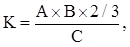 где:K - сумма компенсации, предоставляемая гражданину, руб.;A - сумма уплаченных процентов по договору ипотечного жилищного кредита (займа) за расчетный период (по срочной задолженности), руб.Расчетным периодом для предоставления компенсации является период с 1 августа года, предшествующего году подачи гражданином (молодым педагогом, медицинским работником первичного звена и скорой медицинской помощи, молодым ученым) в администрацию муниципального образования заявления и документов на получение компенсации (в сроки, установленные нормативным правовым актом комитета), до 31 июля текущего года подачи гражданином (молодым педагогом, медицинским работником первичного звена и скорой медицинской помощи, молодым ученым) в администрацию муниципального образования заявления и документов на получение компенсации (включительно);B - ключевая ставка Центрального банка Российской Федерации, действующая на дату утверждения списка претендентов;C - процентная ставка по заключенному договору ипотечного жилищного кредита (займа), проц. В случае изменения в расчетном периоде процентной ставки по заключенному договору ипотечного жилищного кредита (займа) используется процентная ставка, действующая на дату подачи гражданином (молодым педагогом, медицинским работником первичного звена и скорой медицинской помощи, молодым ученым) в администрацию муниципального образования заявления и документов на получение компенсации.3.2-1. Размер компенсации по ипотечному жилищному кредиту (займу), предоставленному гражданам, имеющим трех и более детей, в соответствии с условиями и требованиями, установленными постановлением Правительства Российской Федерации от 30 декабря 2017 года № 1711, рассчитывается по формуле:К = (А - (А x 0,04 / С),где:К - размер компенсации, предоставляемой гражданину, руб.;А - сумма уплаченных процентов по договору ипотечного жилищного кредита (займа) за расчетный период (по срочной задолженности), руб.Расчетным периодом для предоставления компенсации является период с 1 августа года, предшествующего году подачи гражданином в администрацию муниципального образования заявления и документов на получение компенсации (в сроки, установленные нормативным правовым актом комитета), до 31 июля текущего года подачи гражданином в администрацию муниципального образования заявления и документов на получение компенсации (включительно);С - процентная ставка по заключенному договору ипотечного жилищного кредита (займа), проц. В случае изменения в расчетном периоде процентной ставки по заключенному договору ипотечного жилищного кредита (займа) используется процентная ставка, действующая на дату подачи гражданином в администрацию муниципального образования заявления и документов на получение компенсации.3.2.-2. Размер предоставляемой компенсации составляет не более трех процентных пунктов по отношению к индексу потребительских цен, действующего на дату утверждения списка претендентов, и рассчитывается по формуле:К = А х КК / С, гдеA – сумма уплаченных гражданином процентов по договору ипотечного жилищного кредита (займа) за расчетный период (по срочной задолженности), руб.С – процентная ставка по заключенному договору ипотечного жилищного кредита (займа), проц. В случае изменения в расчетном периоде процентной ставки по заключенному договору ипотечного жилищного кредита (займа) используется процентная ставка, действующая на дату подачи гражданином (молодым педагогом, медицинским работником первичного звена и скорой медицинской помощи, молодым ученым) в администрацию муниципального образования заявления и документов на получение компенсации;КК – компенсационный коэффициент, который рассчитывается по формуле: КК = СУПС-ЦП, где СУПС – средний уровень процентной ставки по ипотечному жилищному кредиту (в рублях) в отчетном периоде по Ленинградской области (средневзвешенная процентная ставка в рублях) – по данным Центробанка,ЦП – целевой показатель, который рассчитывается по формуле:ЦП = Ип+3, где Ип – Индекс потребительских цен в отчетном периоде (фактически сложившийся индекс потребительских цен).В случае, если ЦП больше или равен СУПС, то компенсация гражданину не предоставляется.3.3. Гражданам (в том числе молодым педагогам, медицинским работникам первичного звена и скорой медицинской помощи, молодым ученым) может быть предоставлена компенсация за расчетный период только по одному договору ипотечного жилищного кредита (займа). 3.4. Компенсация предоставляется в безналичной форме на банковский счет получателя компенсации.На основании соглашений о взаимодействии администрации муниципальных образований выполняют следующие функции:принимают заявления и документы граждан, изъявивших желание получить компенсацию, в соответствии с перечнем, установленным правовым актом комитета;формируют списки граждан, изъявивших желание получить в планируемом году компенсацию. Списки граждан, изъявивших желание получить в планируемом году компенсацию, списки граждан, имеющих трех и более детей, которым предоставлен ипотечный жилищный кредит (заем) в соответствии с условиями и требованиями, установленными постановлением Правительства Российской Федерации от 30 декабря 2017 года № 1711 «Об утверждении Правил предоставления субсидий из федерального бюджета акционерному обществу «ДОМ.РФ» в виде вкладов в имущество акционерного общества «ДОМ.РФ», не увеличивающих его уставный капитал, для возмещения российским кредитным организациям и акционерному обществу «ДОМ.РФ» недополученных доходов по выданным (приобретенным) жилищным (ипотечным) кредитам (займам), предоставленным гражданам Российской Федерации, имеющим детей, и Правил возмещения российским кредитным организациям и акционерному обществу «ДОМ.РФ» недополученных доходов по выданным (приобретенным) жилищным (ипотечным) кредитам (займам), предоставленным гражданам Российской Федерации, имеющим детей», списки молодых граждан и работников бюджетной сферы, изъявивших желание получить в планируемом году компенсацию, формируются отдельно;разъясняют гражданам, в том числе с использованием средств массовой информации, условия и порядок получения и использования компенсации;направляют копии документов граждан и списки граждан, изъявивших желание получить компенсацию, в комитет в соответствии со сроками и порядком, установленными комитетом.Соглашением о взаимодействии устанавливается ответственность администраций муниципальных образований за неправомерное включение граждан в списки граждан, изъявивших желание получить компенсацию.3.5. Компенсация предоставляется в пределах средств, предусмотренных на указанные цели в областном бюджете.3.6. Порядок, условия и сроки предоставления гражданам компенсации устанавливаются нормативным правовым актом комитета.3.7. Комитет обеспечивает целевой характер использования бюджетных средств на предоставление компенсации. Бюджетные средства, использованные не по целевому назначению, подлежат возврату в областной бюджет в установленном законодательством порядке.3.8. Комитет ежеквартально не позднее 20-го числа месяца, следующего за отчетным, представляет в Комитет финансов Ленинградской области отчет о расходовании средств областного бюджета по форме, согласованной с Комитетом финансов Ленинградской области.